Harrow Gate Primary Academy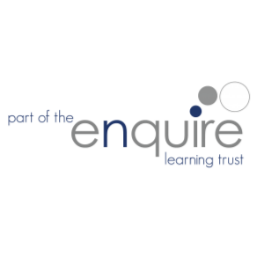 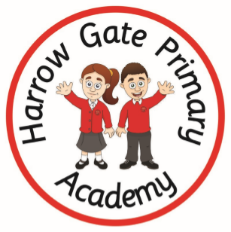 Forest School September 2022Dear parents / carers of 2JD,This year your child will be participating in weekly Forest School sessions. The sessions will take place on a Tuesday in the forest area within the school grounds.Please ensure that your child brings the following clothing and footwear into school in a named bag. Outdoor, waterproof and comfortable boots – walking boots or wellingtonsWarm socks or slipper socksA jumper or fleeceTrousersChildren’s legs and arms must be covered so long sleeves are a must. We will provide children with water proof trousers and jackets, but if they wish to bring in their own then they can. It is important that they are prepared for all weathers as we will always be going outside. Please write your child’s name on their clothing. Their boots will stay in school each week. As the weather changes, your child will need extra layers, gloves and hats etc. We will communicate this with you and give you plenty of notice in advance. During Forest School sessions, children are encouraged to work with others to carry out activities such as den/shelter building, role play, exploration, practical and creative skills and tasks. I am sure that your child will make the most of this wonderful opportunity to learn outdoors, and apply their new learning within the classroom. Please visit the school website and take a look at our amazing forest school https://www.harrowgateacademy.org/curriculumYours sincerely,The Forest School Team 